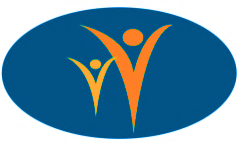    Scholarship CommitteeSupporting Early Childhood ProfessionalsDo you believe children are positively impacted by teachers who have had extensive early childhood training and education? Are you interested in helping deserving professionals in the field of Early Childhood Education reach their goal of obtaining an Early Childhood degree? If so, CAAEYC has a committee for you!Responsibilities:Working with other committee members reviewing scholarship 	applications; which include, grades and a letter from scholarship 	recipients at the conclusion of a semesterSending applications to interested candidatesAnswering questions posed by potential candidates and explaining the 	scholarship processMaking recommendations to the Board regarding scholarship denial or 	grantWriting letters to applicants regarding the scholarship decision and 	sending out checks to recipients when applicableKeeping accurate records of all applicants, grants and denials